Рабочий лист № 1В ходе работы классу необходимо изучить различные единицы измерения объёма и собрать данные для выполнения заданий кейсов. Вашей группе предстоит подготовить материал по единицам измерения объёма жидкости. Ознакомиться с краткими сведениями о различных единицах измерения объёма жидкостей можно в папке с текстовыми материалами для учеников.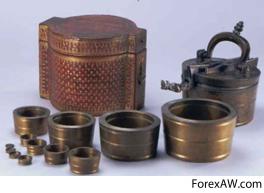 Задание № 1.Сделайте несколько фотографий музейных экспонатов, которые представляют рабочие меры объёма жидкостей. Поместите две фотографии в таблицу рабочего листа (высота строки − 6 см). Добавьте к рисункам названия. Отформатируйте таблицу по образцу.Задание № 2.Основная русская дометрическая мера объёма жидкостей – ведро. Заполните таблицу, содержащую сведения о кратных русских мерах объёма жидкости. Отформатируйте таблицу по образцу.Задание № 3.В ряде англоязычных стран используются свои неметрические меры объёма жидкостей. Заполните таблицу, содержащую сведения о некоторых из них. При необходимости дополните содержимое формы информацией из Интернета http://www.convert-me.com. Отформатируйте таблицу по образцу.Задание № 4.Используя материалы папки photo, вставьте в таблицу изображение образцовых мер объёма для жидких тел (1/2, 1/10 и 1/20 ведра). Отформатируйте таблицу по образцу. Размер рисунка по вертикали – 5 см, высота второй строки таблицы − 6 см.Задание № 5.В Указе от 11 октября 1835 г. «О системе Российских мер и весов» говорится: «Принять за основную единицу Российского веса образцовый (фунт), сделанный комиссией согласно с выведенным результатом, что российский или английский кубический дюйм воды при температуре 13 1/3° Реомюра в безвоздушном пространстве весит 368,361 долю, или что объём российского фунта той же воды равен 25,019 английским кубическим дюймам, что составляет совершенное равенство с известным золочёным фунтом Санкт-Петербургского монетного двора, сделанным в 1747 г. и служащим с того времени основанием Российской монетной системы».Проведите на рабочем листе электронной таблицы расчёт объёма бочки, применяемой на Руси для оптовой торговли с иностранцами, выраженного в литрах. Воспользуйтесь данными таблицы из файла text4pup1.doc и следующим алгоритмом: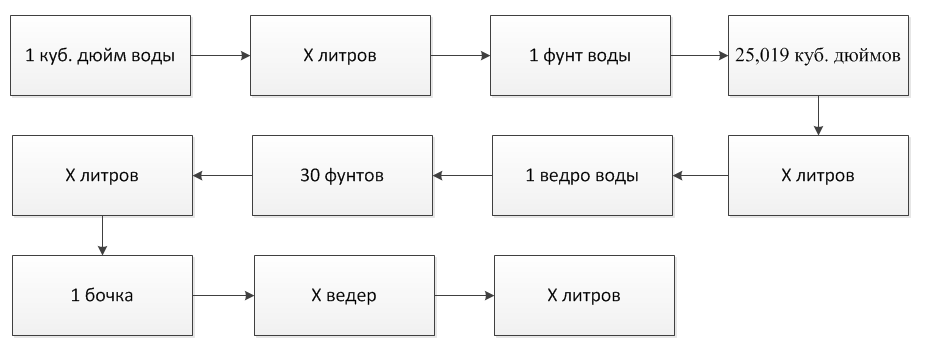 Результаты вычислений запишите в таблицу.Название экспонатаРисунокРабочая мера объёма для жидкостей номиналом 1/2 литраВыровнять по центруМера питейная образцовая 1/200 ведраВыровнять по центруНаименованиеВопросОтвет(целое число или простая дробь)Ответ(двоичное число)БочкаСколько вёдер???ВедроКакая часть бочки???ЧетвертьКакая часть ведра???КружкаКакая часть ведра???Русская бутылкаКакая часть ведра???ЧаркаКакая часть ведра???Наименование меры (США)ОбозначениеВопросОтвет1 жидкая унция?Сколько в миллиграммах??1 гилл?Сколько в литрах??1 пинта?Сколько в литрах??1 кварта?Сколько в литрах??1 галлон?Сколько в литрах??НаименованиеИзображениеОбразцовые меры объёма для жидких тел (от 1/2, 1/10 и 1/20 ведра)Выровнять по центруНаименование единицыОбъём в литрах1 фунт воды?1 ведро воды?1 бочка?